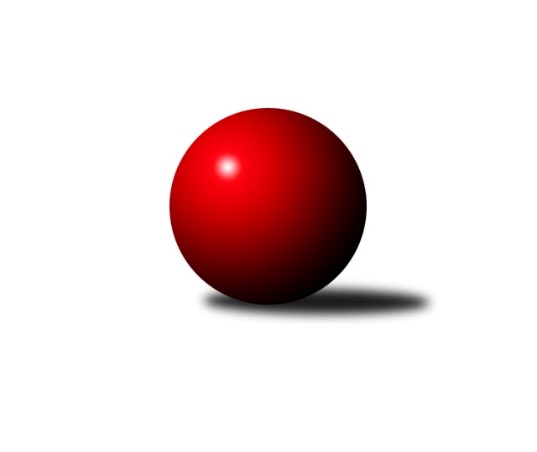 Č.22Ročník 2021/2022	9.4.2022Nejlepšího výkonu v tomto kole: 2703 dosáhlo družstvo: SKK Ostrava ˝A˝Severomoravská divize 2021/2022Výsledky 22. kolaSouhrnný přehled výsledků:TJ Odry ˝B˝	- SKK Ostrava ˝A˝	2:6	2626:2703	5.0:7.0	8.4.TJ Opava ˝B˝	- TJ Sokol Bohumín ˝B˝	5.5:2.5	2677:2603	7.0:5.0	9.4.SKK Jeseník ˝A˝	- TJ Sokol Sedlnice ˝A˝	4:4	2660:2653	6.5:5.5	9.4.HKK Olomouc ˝B˝	- TJ Michalkovice A	6:2	2661:2584	7.0:5.0	9.4.KK Šumperk A	- TJ VOKD Poruba ˝A˝	6:2	2657:2557	8.0:4.0	9.4.TJ Horní Benešov ˝D˝	- TJ Spartak Bílovec ˝A˝	2:6	2575:2589	3.0:9.0	9.4.Tabulka družstev:	1.	TJ Spartak Bílovec ˝A˝	22	16	1	5	117.0 : 59.0 	159.0 : 105.0 	 2615	33	2.	SKK Jeseník ˝A˝	22	15	3	4	107.0 : 69.0 	150.5 : 113.5 	 2580	33	3.	KK Šumperk A	22	15	1	6	109.0 : 67.0 	162.5 : 101.5 	 2597	31	4.	SKK Ostrava ˝A˝	22	14	1	7	108.5 : 67.5 	146.5 : 117.5 	 2557	29	5.	TJ Sokol Sedlnice ˝A˝	22	11	2	9	91.0 : 85.0 	134.0 : 130.0 	 2543	24	6.	TJ Michalkovice A	22	10	0	12	77.0 : 99.0 	121.0 : 143.0 	 2512	20	7.	TJ VOKD Poruba ˝A˝	22	8	1	13	76.0 : 100.0 	116.0 : 148.0 	 2524	17	8.	TJ Odry ˝B˝	22	8	0	14	79.5 : 96.5 	121.5 : 142.5 	 2533	16	9.	TJ Horní Benešov ˝D˝	22	8	0	14	76.5 : 99.5 	121.5 : 142.5 	 2475	16	10.	TJ Sokol Bohumín ˝B˝	22	8	0	14	71.5 : 104.5 	115.0 : 149.0 	 2534	16	11.	HKK Olomouc ˝B˝	22	7	1	14	77.0 : 99.0 	126.0 : 138.0 	 2527	15	12.	TJ Opava ˝B˝	22	7	0	15	66.0 : 110.0 	110.5 : 153.5 	 2514	14Podrobné výsledky kola:	 TJ Odry ˝B˝	2626	2:6	2703	SKK Ostrava ˝A˝	Karel Šnajdárek	 	 227 	 215 		442 	 1:1 	 440 	 	246 	 194		Michal Blinka	Stanislav Ovšák	 	 200 	 210 		410 	 0:2 	 465 	 	231 	 234		Petr Holas	Daniel Malina	 	 240 	 222 		462 	 2:0 	 423 	 	207 	 216		Radek Foltýn	Jana Frydrychová	 	 192 	 220 		412 	 1:1 	 441 	 	228 	 213		Jiří Trnka	Ondřej Gajdičiar	 	 226 	 235 		461 	 1:1 	 467 	 	224 	 243		Miroslav Složil	Jan Kučák	 	 221 	 218 		439 	 0:2 	 467 	 	232 	 235		Vladimír Kortarozhodčí:  Vedoucí družstevNejlepšího výkonu v tomto utkání: 467 kuželek dosáhli: Miroslav Složil, Vladimír Korta	 TJ Opava ˝B˝	2677	5.5:2.5	2603	TJ Sokol Bohumín ˝B˝	Břetislav Mrkvica	 	 216 	 212 		428 	 1:1 	 433 	 	226 	 207		Libor Krajčí	Josef Němec	 	 212 	 228 		440 	 1:1 	 437 	 	216 	 221		Štefan Dendis	Jan Strnadel	 	 220 	 219 		439 	 0:2 	 455 	 	225 	 230		Michal Zych	Rudolf Haim	 	 228 	 220 		448 	 1:1 	 448 	 	210 	 238		Dalibor Hamrozy	Svatopluk Kříž	 	 258 	 230 		488 	 2:0 	 448 	 	225 	 223		Lada Péli	Aleš Fischer	 	 221 	 213 		434 	 2:0 	 382 	 	183 	 199		Fridrich Pélirozhodčí:  Vedoucí družstevNejlepší výkon utkání: 488 - Svatopluk Kříž	 SKK Jeseník ˝A˝	2660	4:4	2653	TJ Sokol Sedlnice ˝A˝	Michal Smejkal	 	 210 	 240 		450 	 1:1 	 452 	 	217 	 235		Milan Janyška	Jiří Fárek	 	 246 	 215 		461 	 2:0 	 431 	 	240 	 191		Michaela Tobolová	Jana Fousková	 	 224 	 227 		451 	 1:1 	 461 	 	218 	 243		Jan Stuchlík	Petra Rosypalová	 	 207 	 210 		417 	 0:2 	 439 	 	210 	 229		Miroslav Mikulský	Jaromíra Smejkalová	 	 235 	 222 		457 	 1.5:0.5 	 442 	 	220 	 222		Rostislav Kletenský	Miroslav Vala	 	 219 	 205 		424 	 1:1 	 428 	 	213 	 215		Adam Chvostekrozhodčí: vevedNejlepšího výkonu v tomto utkání: 461 kuželek dosáhli: Jiří Fárek, Jan Stuchlík	 HKK Olomouc ˝B˝	2661	6:2	2584	TJ Michalkovice A	Josef Šrámek	 	 241 	 255 		496 	 2:0 	 449 	 	222 	 227		Jiří Řepecký	Leopold Jašek	 	 209 	 214 		423 	 1:1 	 424 	 	219 	 205		Martin Ščerba	Michal Svoboda	 	 217 	 227 		444 	 1:1 	 403 	 	224 	 179		Petr Řepecký	Miroslav Machalíček	 	 193 	 233 		426 	 1:1 	 468 	 	241 	 227		Josef Linhart	Jan Tögel	 	 212 	 222 		434 	 1:1 	 418 	 	229 	 189		Josef Jurášek	Milan Sekanina	 	 217 	 221 		438 	 1:1 	 422 	 	232 	 190		Petr Řepeckýrozhodčí:  Vedoucí družstevNejlepší výkon utkání: 496 - Josef Šrámek	 KK Šumperk A	2657	6:2	2557	TJ VOKD Poruba ˝A˝	Pavel Heinisch	 	 211 	 203 		414 	 0:2 	 445 	 	225 	 220		Jiří Kratoš	Miroslav Smrčka	 	 221 	 215 		436 	 1:1 	 461 	 	257 	 204		Pavel Hrabec	Rostislav Biolek	 	 230 	 208 		438 	 2:0 	 414 	 	208 	 206		David Stareček	František Habrman	 	 224 	 223 		447 	 2:0 	 380 	 	191 	 189		Jáchym Kratoš	Jaromír Rabenseifner	 	 233 	 233 		466 	 2:0 	 420 	 	197 	 223		Michal Bezruč	Gustav Vojtek	 	 212 	 244 		456 	 1:1 	 437 	 	221 	 216		Lukáš Trojekrozhodčí: Gustav VojtekNejlepší výkon utkání: 466 - Jaromír Rabenseifner	 TJ Horní Benešov ˝D˝	2575	2:6	2589	TJ Spartak Bílovec ˝A˝	Jaromír Hendrych	 	 186 	 216 		402 	 0:2 	 429 	 	212 	 217		Antonín Fabík	Martin Švrčina	 	 204 	 203 		407 	 0:2 	 434 	 	219 	 215		Michal Kudela	Pavla Hendrychová	 	 189 	 229 		418 	 1:1 	 436 	 	230 	 206		David Binar	David Láčík	 	 236 	 232 		468 	 1:1 	 444 	 	210 	 234		Milan Zezulka	Petr Rak	 	 206 	 263 		469 	 1:1 	 410 	 	214 	 196		Tomáš Binar	Zdeněk Smrža	 	 199 	 212 		411 	 0:2 	 436 	 	213 	 223		Filip Sýkorarozhodčí:  Vedoucí družstevNejlepší výkon utkání: 469 - Petr RakPořadí jednotlivců:	jméno hráče	družstvo	celkem	plné	dorážka	chyby	poměr kuž.	Maximum	1.	Michal Smejkal 	SKK Jeseník ˝A˝	454.73	298.4	156.3	4.1	12/12	(499)	2.	Milan Janyška 	TJ Sokol Sedlnice ˝A˝	449.55	300.1	149.5	3.8	11/12	(482)	3.	Tomáš Binar 	TJ Spartak Bílovec ˝A˝	448.59	300.9	147.7	3.2	11/12	(509)	4.	Jiří Kratoš 	TJ VOKD Poruba ˝A˝	447.39	301.9	145.5	3.6	12/12	(501)	5.	Pavel Hannig 	SKK Jeseník ˝A˝	446.80	308.6	138.2	6.3	9/12	(485)	6.	Michal Zych 	TJ Sokol Bohumín ˝B˝	444.01	301.2	142.8	4.5	8/12	(472)	7.	Lada Péli 	TJ Sokol Bohumín ˝B˝	441.81	301.1	140.8	3.7	12/12	(481)	8.	Milan Zezulka 	TJ Spartak Bílovec ˝A˝	441.00	303.2	137.8	4.4	8/12	(499)	9.	Michal Kudela 	TJ Spartak Bílovec ˝A˝	440.79	300.3	140.5	4.6	12/12	(471)	10.	David Binar 	TJ Spartak Bílovec ˝A˝	440.31	300.4	139.9	4.4	11/12	(473)	11.	Jiří Trnka 	SKK Ostrava ˝A˝	440.17	299.3	140.8	4.0	12/12	(472)	12.	Dalibor Hamrozy 	TJ Sokol Bohumín ˝B˝	439.97	303.1	136.9	5.1	9/12	(491)	13.	Pavel Heinisch 	KK Šumperk A	438.45	299.8	138.6	5.1	10/12	(489)	14.	Ladislav Petr 	TJ Sokol Sedlnice ˝A˝	436.88	298.1	138.8	6.2	10/12	(501)	15.	Petr Číž 	TJ Spartak Bílovec ˝A˝	436.84	306.0	130.8	5.6	9/12	(471)	16.	Svatopluk Kříž 	TJ Opava ˝B˝	436.54	296.7	139.8	6.1	9/12	(491)	17.	Milan Sekanina 	HKK Olomouc ˝B˝	435.08	300.2	134.9	5.6	12/12	(471)	18.	Miroslav Složil 	SKK Ostrava ˝A˝	435.01	294.1	140.9	4.6	11/12	(467)	19.	Rostislav Biolek 	KK Šumperk A	434.92	299.3	135.7	6.1	11/12	(500)	20.	Pavel Hrabec 	TJ VOKD Poruba ˝A˝	434.91	297.3	137.6	6.5	10/12	(462)	21.	Vladimír Korta 	SKK Ostrava ˝A˝	434.04	296.5	137.5	4.8	9/12	(467)	22.	Jiří Fárek 	SKK Jeseník ˝A˝	433.79	294.3	139.5	5.2	10/12	(470)	23.	František Habrman 	KK Šumperk A	433.64	300.7	132.9	7.4	9/12	(495)	24.	Filip Sýkora 	TJ Spartak Bílovec ˝A˝	433.56	295.4	138.1	5.7	9/12	(467)	25.	Jaromír Rabenseifner 	KK Šumperk A	433.23	299.1	134.1	4.9	12/12	(529)	26.	Jan Stuchlík 	TJ Sokol Sedlnice ˝A˝	432.33	294.8	137.6	6.1	10/12	(493)	27.	Stanislav Ovšák 	TJ Odry ˝B˝	430.87	295.0	135.9	5.6	12/12	(459)	28.	Rudolf Haim 	TJ Opava ˝B˝	430.83	291.1	139.7	6.6	12/12	(475)	29.	Josef Šrámek 	HKK Olomouc ˝B˝	430.45	297.0	133.5	5.5	11/12	(496)	30.	Gustav Vojtek 	KK Šumperk A	430.13	297.3	132.8	5.2	12/12	(503)	31.	Miroslav Mikulský 	TJ Sokol Sedlnice ˝A˝	430.08	299.7	130.4	6.9	9/12	(470)	32.	Petr Rak 	TJ Horní Benešov ˝D˝	429.90	300.0	129.9	6.7	12/12	(493)	33.	Josef Linhart 	TJ Michalkovice A	429.85	296.1	133.8	6.3	9/12	(468)	34.	Michal Blinka 	SKK Ostrava ˝A˝	429.55	298.9	130.7	6.8	11/12	(466)	35.	Michal Bezruč 	TJ VOKD Poruba ˝A˝	428.74	298.1	130.6	5.4	11/12	(452)	36.	Michal Blažek 	TJ Horní Benešov ˝D˝	428.04	294.8	133.3	6.9	9/12	(482)	37.	Lukáš Dadák 	HKK Olomouc ˝B˝	426.58	296.2	130.4	5.5	8/12	(487)	38.	Pavel Martinec 	TJ Opava ˝B˝	426.11	297.6	128.5	6.4	9/12	(463)	39.	Ondřej Gajdičiar 	TJ Odry ˝B˝	425.52	292.5	133.0	5.2	11/12	(490)	40.	Martin Ščerba 	TJ Michalkovice A	425.02	291.6	133.5	7.6	10/12	(455)	41.	Daniel Dudek 	TJ Michalkovice A	424.76	290.4	134.4	5.0	8/12	(453)	42.	Miroslav Smrčka 	KK Šumperk A	423.03	295.2	127.8	7.8	10/12	(461)	43.	Aleš Fischer 	TJ Opava ˝B˝	422.33	293.1	129.2	6.1	11/12	(456)	44.	Jiří Madecký 	TJ Odry ˝B˝	421.67	296.0	125.7	8.7	9/12	(467)	45.	Lukáš Trojek 	TJ VOKD Poruba ˝A˝	420.33	293.8	126.5	6.6	11/12	(455)	46.	Jana Frydrychová 	TJ Odry ˝B˝	420.33	295.6	124.7	6.4	10/12	(498)	47.	Jiří Řepecký 	TJ Michalkovice A	420.05	295.3	124.8	7.9	12/12	(455)	48.	Miroslav Vala 	SKK Jeseník ˝A˝	419.63	288.8	130.9	8.3	9/12	(496)	49.	Rostislav Kletenský 	TJ Sokol Sedlnice ˝A˝	419.63	287.2	132.4	6.3	12/12	(453)	50.	Libor Krajčí 	TJ Sokol Bohumín ˝B˝	419.42	290.1	129.3	8.5	11/12	(452)	51.	Leopold Jašek 	HKK Olomouc ˝B˝	417.95	294.9	123.1	7.6	12/12	(465)	52.	Karel Šnajdárek 	TJ Odry ˝B˝	417.26	293.4	123.9	7.7	11/12	(449)	53.	Radek Malíšek 	HKK Olomouc ˝B˝	415.78	291.5	124.3	9.4	11/12	(465)	54.	Jaromíra Smejkalová 	SKK Jeseník ˝A˝	414.49	294.8	119.7	7.7	11/12	(482)	55.	Zdeněk Smrža 	TJ Horní Benešov ˝D˝	414.03	286.6	127.4	7.8	10/12	(494)	56.	Štefan Dendis 	TJ Sokol Bohumín ˝B˝	413.59	291.1	122.5	7.7	9/12	(468)	57.	Jaromír Hendrych 	TJ Horní Benešov ˝D˝	413.34	293.9	119.4	8.8	12/12	(473)	58.	Antonín Fabík 	TJ Spartak Bílovec ˝A˝	413.14	287.0	126.1	8.8	11/12	(448)	59.	Radek Foltýn 	SKK Ostrava ˝A˝	411.72	286.0	125.7	8.9	11/12	(460)	60.	Josef Jurášek 	TJ Michalkovice A	410.05	284.9	125.1	6.8	11/12	(447)	61.	Michaela Tobolová 	TJ Sokol Sedlnice ˝A˝	408.38	288.3	120.1	6.8	9/12	(444)	62.	Jan Strnadel 	TJ Opava ˝B˝	406.76	288.7	118.1	9.1	11/12	(448)	63.	Zdeněk Chlopčík 	TJ Opava ˝B˝	406.49	282.1	124.4	8.9	9/12	(462)	64.	Petr Řepecký 	TJ Michalkovice A	403.14	292.8	110.3	12.3	11/12	(430)	65.	Jan Pavlosek 	SKK Ostrava ˝A˝	402.82	280.0	122.8	6.8	9/12	(439)	66.	Martin Švrčina 	TJ Horní Benešov ˝D˝	399.91	287.2	112.7	11.8	10/12	(465)	67.	Pavla Hendrychová 	TJ Horní Benešov ˝D˝	399.58	281.8	117.8	10.1	8/12	(446)	68.	Jáchym Kratoš 	TJ VOKD Poruba ˝A˝	399.56	287.0	112.6	11.6	11/12	(441)	69.	Martin Skopal 	TJ VOKD Poruba ˝A˝	396.45	277.7	118.7	11.1	11/12	(450)		Jiří Vrba 	SKK Jeseník ˝A˝	473.00	324.0	149.0	8.0	1/12	(473)		Jaroslav Vymazal 	KK Šumperk A	459.88	302.9	157.0	3.5	4/12	(485)		Michal Gajdík 	KK Šumperk A	454.00	315.0	139.0	7.0	1/12	(454)		Radek Hejtman 	HKK Olomouc ˝B˝	448.84	306.8	142.0	5.7	5/12	(478)		Jozef Kuzma 	TJ Sokol Bohumín ˝B˝	441.50	289.8	151.8	5.0	2/12	(451)		Václav Smejkal 	SKK Jeseník ˝A˝	438.76	296.9	141.8	5.5	7/12	(509)		Petra Rosypalová 	SKK Jeseník ˝A˝	437.00	309.1	127.9	7.3	2/12	(472)		Vojtěch Rozkopal 	TJ Odry ˝B˝	436.20	294.3	141.9	6.6	6/12	(516)		Petr Holas 	SKK Ostrava ˝A˝	434.00	296.9	137.1	4.6	3/12	(465)		Michal Svoboda 	HKK Olomouc ˝B˝	434.00	312.7	121.3	10.7	1/12	(444)		Petra Rosypalová 	SKK Jeseník ˝A˝	431.83	295.3	136.5	9.2	3/12	(453)		Jana Fousková 	SKK Jeseník ˝A˝	430.08	303.9	126.2	7.3	4/12	(472)		Milan Vymazal 	KK Šumperk A	430.00	315.0	115.0	9.0	1/12	(430)		Jaroslav Sedlář 	KK Šumperk A	428.75	305.8	123.0	7.3	4/12	(445)		Petr Řepecký 	TJ Michalkovice A	426.50	299.9	126.6	6.6	6/12	(481)		David Stareček 	TJ VOKD Poruba ˝A˝	426.00	295.7	130.3	9.3	3/12	(446)		René Kaňák 	KK Šumperk A	426.00	298.0	128.0	8.0	1/12	(426)		Vladimír Štacha 	TJ Spartak Bílovec ˝A˝	425.08	294.3	130.8	6.8	3/12	(469)		Jan Tögel 	HKK Olomouc ˝B˝	423.45	301.6	121.9	10.0	5/12	(455)		Miroslav Pytel 	SKK Ostrava ˝A˝	421.75	289.8	131.9	7.1	6/12	(438)		Daniel Malina 	TJ Odry ˝B˝	420.69	291.7	129.0	6.6	7/12	(462)		Jiří Koloděj 	SKK Ostrava ˝A˝	417.38	289.4	128.0	5.1	2/12	(440)		Dušan Říha 	HKK Olomouc ˝B˝	416.36	289.8	126.6	7.2	6/12	(471)		Zdeněk Žanda 	TJ Horní Benešov ˝D˝	416.05	286.8	129.3	9.5	5/12	(453)		Rostislav Bareš 	TJ VOKD Poruba ˝A˝	415.00	288.0	127.0	15.0	2/12	(431)		Břetislav Mrkvica 	TJ Opava ˝B˝	415.00	291.6	123.4	7.4	7/12	(455)		Josef Němec 	TJ Opava ˝B˝	415.00	292.0	123.0	8.5	2/12	(440)		Fridrich Péli 	TJ Sokol Bohumín ˝B˝	414.78	290.4	124.4	4.8	6/12	(467)		Rostislav Cundrla 	SKK Jeseník ˝A˝	414.67	287.6	127.1	6.2	6/12	(469)		Přemysl Horák 	TJ Spartak Bílovec ˝A˝	414.00	283.0	131.0	9.0	1/12	(414)		Richard Šimek 	TJ VOKD Poruba ˝A˝	414.00	290.0	124.0	9.5	2/12	(415)		Libor Pšenica 	TJ Michalkovice A	413.38	293.6	119.8	6.1	4/12	(441)		Veronika Ovšáková 	TJ Odry ˝B˝	411.75	273.5	138.3	4.0	2/12	(422)		Adam Chvostek 	TJ Sokol Sedlnice ˝A˝	410.60	292.1	118.5	9.3	6/12	(462)		Jan Kučák 	TJ Odry ˝B˝	409.04	292.6	116.4	9.2	7/12	(443)		Hana Zaškolná 	TJ Sokol Bohumín ˝B˝	408.67	289.0	119.7	10.0	3/12	(444)		Mariusz Gierczak 	TJ Opava ˝B˝	407.72	286.1	121.6	9.5	5/12	(447)		Vlastimil Hejtman 	HKK Olomouc ˝B˝	407.00	264.0	143.0	4.0	1/12	(407)		Jan Ščerba 	TJ Michalkovice A	407.00	275.0	132.0	6.0	3/12	(431)		David Láčík 	TJ Horní Benešov ˝D˝	405.33	284.4	121.0	10.1	7/12	(468)		Alena Kopecká 	HKK Olomouc ˝B˝	404.00	289.0	115.0	10.0	1/12	(404)		Radim Bezruč 	TJ VOKD Poruba ˝A˝	400.00	285.7	114.3	12.0	1/12	(416)		Jan Frydrych 	TJ Odry ˝B˝	399.00	272.0	127.0	6.0	1/12	(399)		Pavel Plaček 	TJ Sokol Bohumín ˝B˝	399.00	301.0	98.0	10.0	1/12	(399)		Alfréd Hermann 	TJ Sokol Bohumín ˝B˝	397.00	279.5	117.5	9.0	2/12	(400)		René Světlík 	TJ Sokol Bohumín ˝B˝	396.44	289.9	106.5	9.7	6/12	(416)		Václav Kladiva 	TJ Sokol Bohumín ˝B˝	393.50	285.5	108.0	17.5	2/12	(401)		Renáta Janyšková 	TJ Sokol Sedlnice ˝A˝	393.33	283.7	109.7	7.3	3/12	(422)		Jaroslav Chvostek 	TJ Sokol Sedlnice ˝A˝	392.67	279.3	113.3	9.0	3/12	(422)		Miroslav Machalíček 	HKK Olomouc ˝B˝	392.50	281.8	110.8	14.5	2/12	(426)		Martina Honlová 	TJ Sokol Bohumín ˝B˝	390.44	274.3	116.1	10.6	3/12	(427)		Roman Klímek 	TJ VOKD Poruba ˝A˝	390.00	283.0	107.0	7.0	1/12	(390)		Tomáš Polášek 	SKK Ostrava ˝A˝	387.50	262.0	125.5	4.5	1/12	(394)		Petr Šulák 	SKK Jeseník ˝A˝	387.33	270.0	117.3	8.7	3/12	(427)		Jiří Adamus 	TJ VOKD Poruba ˝A˝	387.00	290.0	97.0	17.0	1/12	(387)		Lubomír Richter 	TJ Sokol Bohumín ˝B˝	385.00	275.5	109.5	8.0	2/12	(396)		Petr Kowalczyk 	TJ Sokol Sedlnice ˝A˝	383.00	274.5	108.5	13.2	2/12	(388)		Jaroslav Hrabuška 	TJ VOKD Poruba ˝A˝	374.00	269.0	105.0	13.0	1/12	(374)		David Juřica 	TJ Sokol Sedlnice ˝A˝	366.00	263.0	103.0	10.0	1/12	(366)		Petr Jurášek 	TJ Michalkovice A	353.00	265.0	88.0	12.0	1/12	(353)		Marie Říhová 	HKK Olomouc ˝B˝	348.75	257.5	91.3	14.8	4/12	(368)Sportovně technické informace:Starty náhradníků:registrační číslo	jméno a příjmení 	datum startu 	družstvo	číslo startu8291	Petr Holas	08.04.2022	SKK Ostrava ˝A˝	5x23926	Petra Rosypalová	09.04.2022	SKK Jeseník ˝A˝	2x12086	Josef Němec	09.04.2022	TJ Opava ˝B˝	4x20587	Michal Svoboda	09.04.2022	HKK Olomouc ˝B˝	2x20799	Jana Fousková	09.04.2022	SKK Jeseník ˝A˝	5x23225	David Stareček	09.04.2022	TJ VOKD Poruba ˝A˝	2x25271	Miroslav Machalíček	09.04.2022	HKK Olomouc ˝B˝	3x
Hráči dopsaní na soupisku:registrační číslo	jméno a příjmení 	datum startu 	družstvo	Program dalšího kola:Nejlepší šestka kola - absolutněNejlepší šestka kola - absolutněNejlepší šestka kola - absolutněNejlepší šestka kola - absolutněNejlepší šestka kola - dle průměru kuželenNejlepší šestka kola - dle průměru kuželenNejlepší šestka kola - dle průměru kuželenNejlepší šestka kola - dle průměru kuželenNejlepší šestka kola - dle průměru kuželenPočetJménoNázev týmuVýkonPočetJménoNázev týmuPrůměr (%)Výkon5xJosef ŠrámekOlomouc B4965xJosef ŠrámekOlomouc B114.084962xSvatopluk KřížTJ Opava B4882xSvatopluk KřížTJ Opava B112.644885xPetr RakHor.Beneš.D4694xPetr RakHor.Beneš.D107.94692xDavid LáčíkHor.Beneš.D4681xDavid LáčíkHor.Beneš.D107.674681xJosef LinhartMichalkovice A4682xJosef LinhartMichalkovice A107.644681xMiroslav SložilOstrava A4675xMiroslav SložilOstrava A107.19467